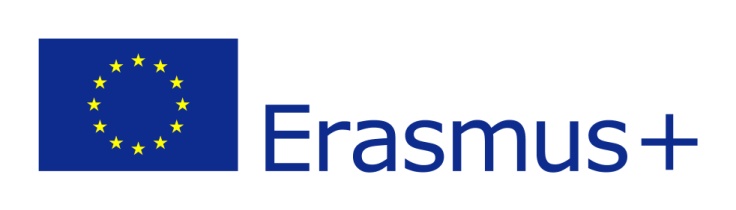 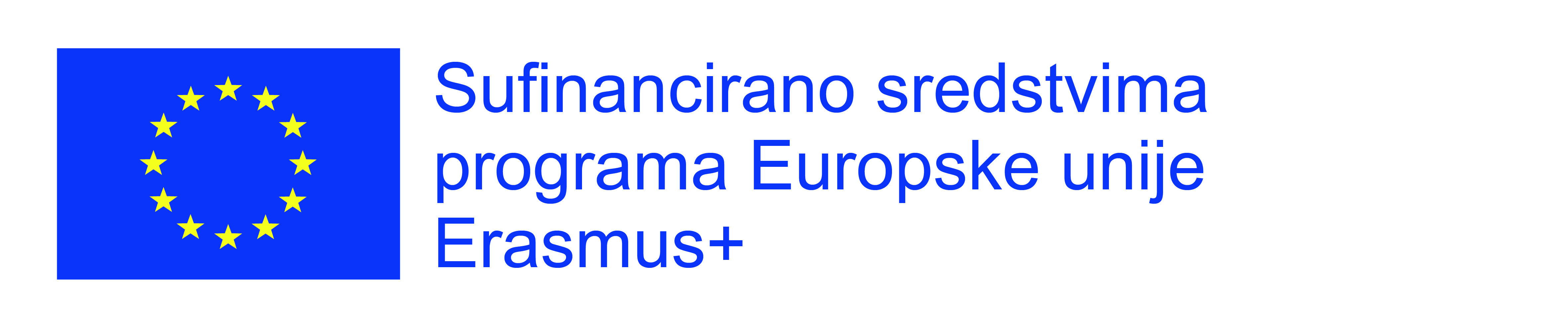 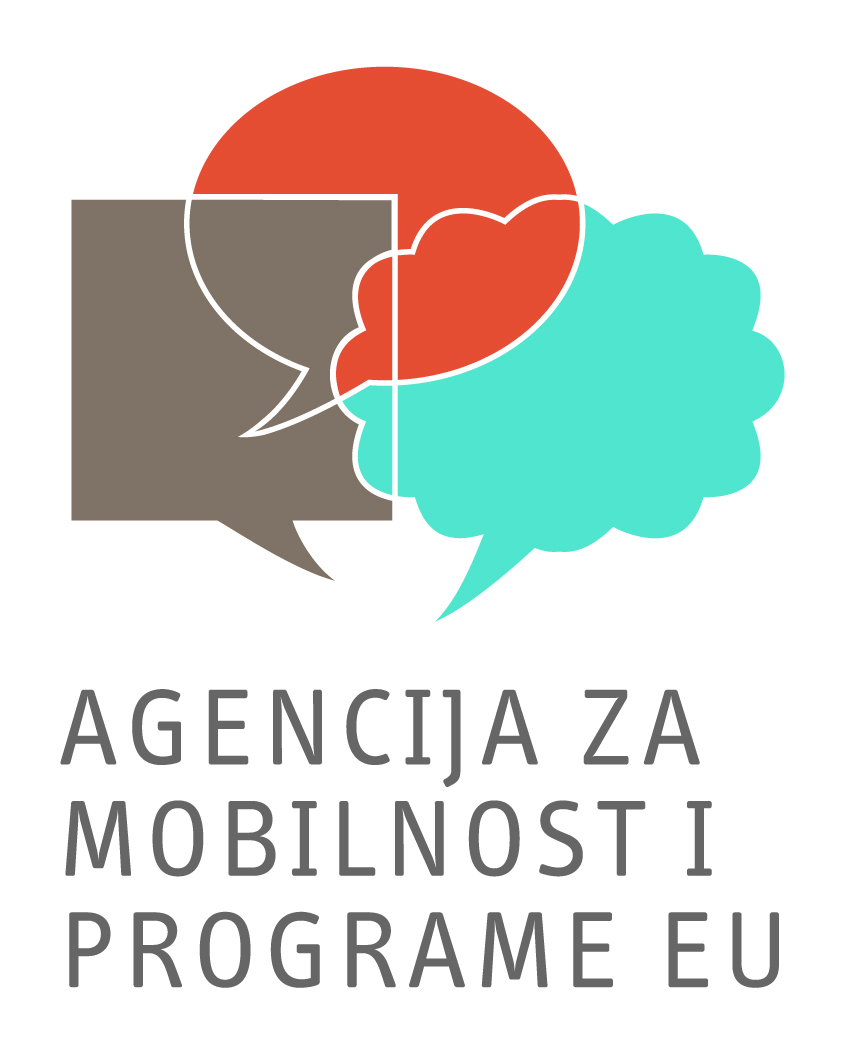 KONAČNA LISTA ODABRANIH UČENIKA ZA PROJEKT  ”BUILDING PROFESSIONAL FUTURE”ODABRANI UCENICI: 1.Ana Domjancic 2. Ivana Matko 3. Sara Malobabic 4. Daniel Ples 5. Samir Hausic 6. Tonka Mrzljak 7. Matija Martić 8. Matija Jurcevic 9. Bruno Jurkovic 10. Ines Bekic 11. Stela Brezovic 12. Antonija Majdancic 13. Fanika Capan 14. Mihaela Kobaslic 15. Roman Radman 16. Leo Radocaj 17. Josip Hegedic 18. Gabrijel Dubic UCENICI NA LISTI CEKANJA: 1.Andreja Dujam 2. Leon Liposcak 3. Tena Marija Franusic 4. Luka Bajzek 5. Tena Manjerovic 6. Patrik Staresincic 7. Karlo Huljev Lesandro.Biserka Marčinko, projektni koordinator